DG 18 (B 25 d. 22.09.09) Forside5 Cladosporium, 2 Aspergillus (ret: P C)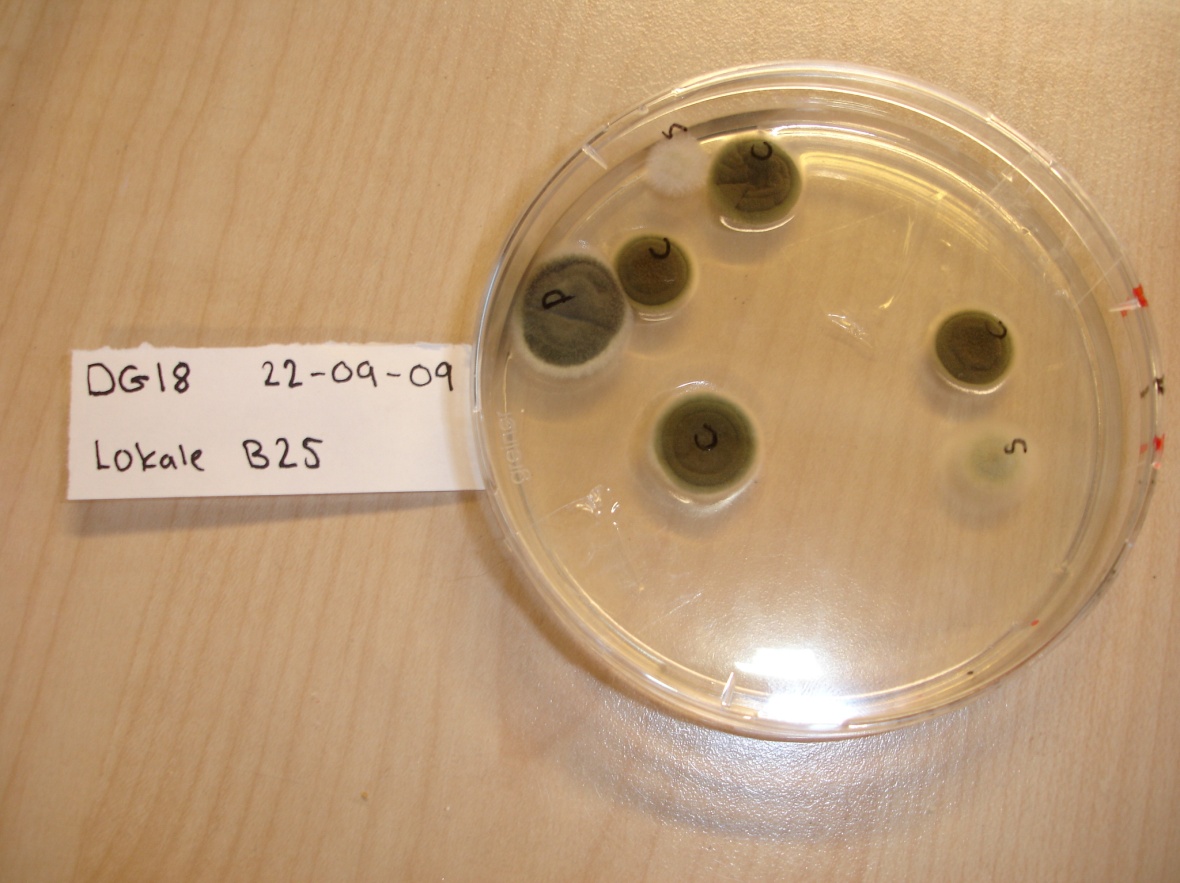 DG 18 (B 25 d. 22.09.09) Bagside5 Cladosporium, 2 Aspergillus (ret: P C)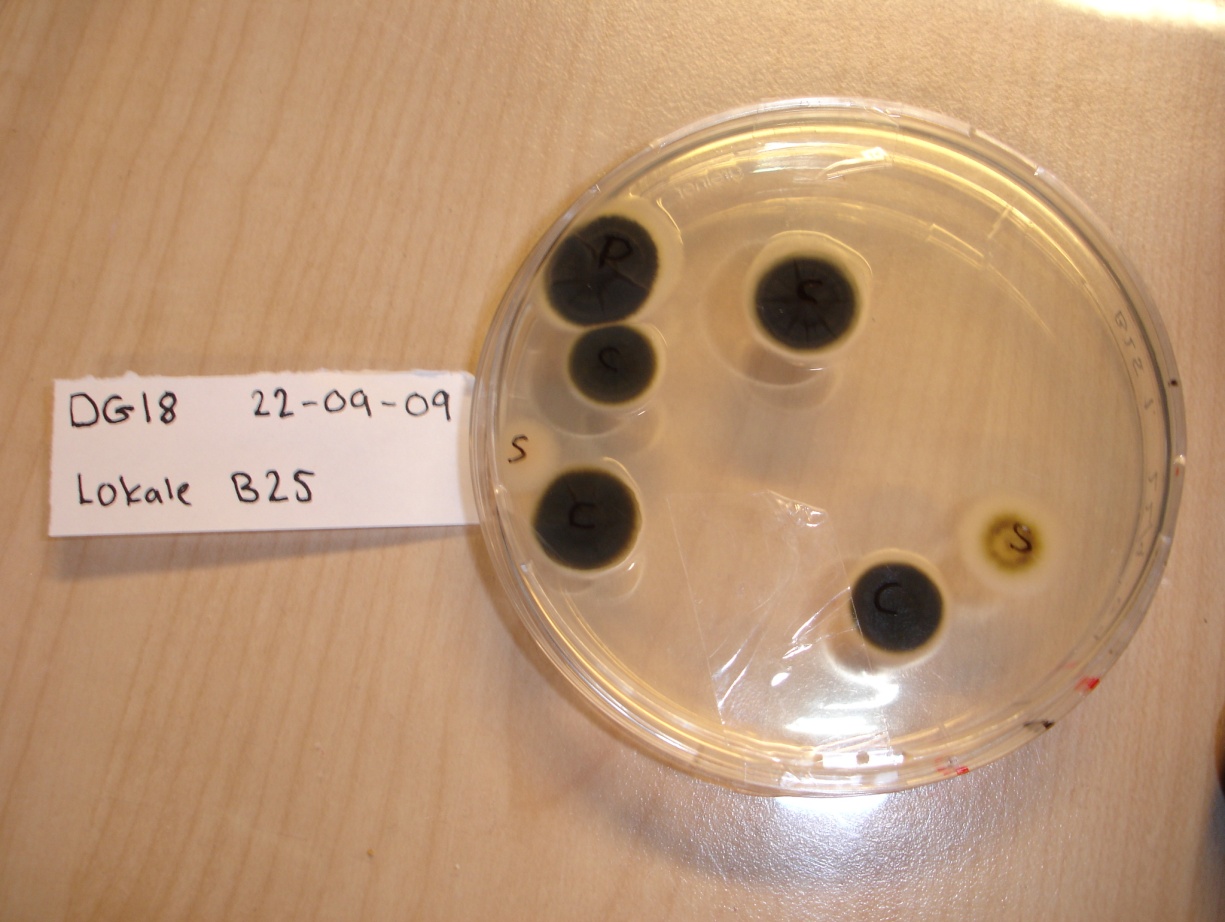 V 8 (B 25 d. 22.09.09) Forside7 Cladosporium, 1 Aspergillus,  2 Penicillium3 Gærsvampe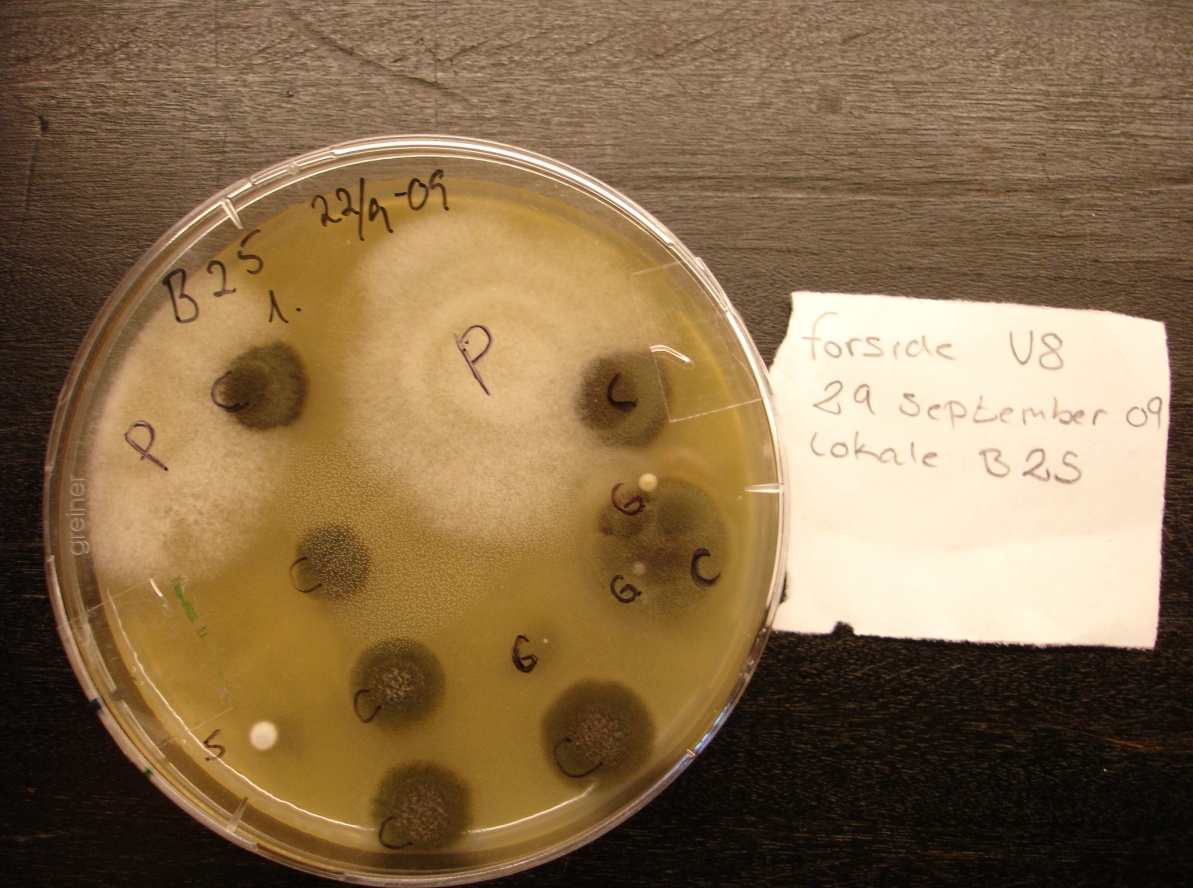 V 8 (B 25 d. 22.09.09) Bagside7 Cladosporium, 1 Aspergillus,  2 Penicillium3 Gærsvampe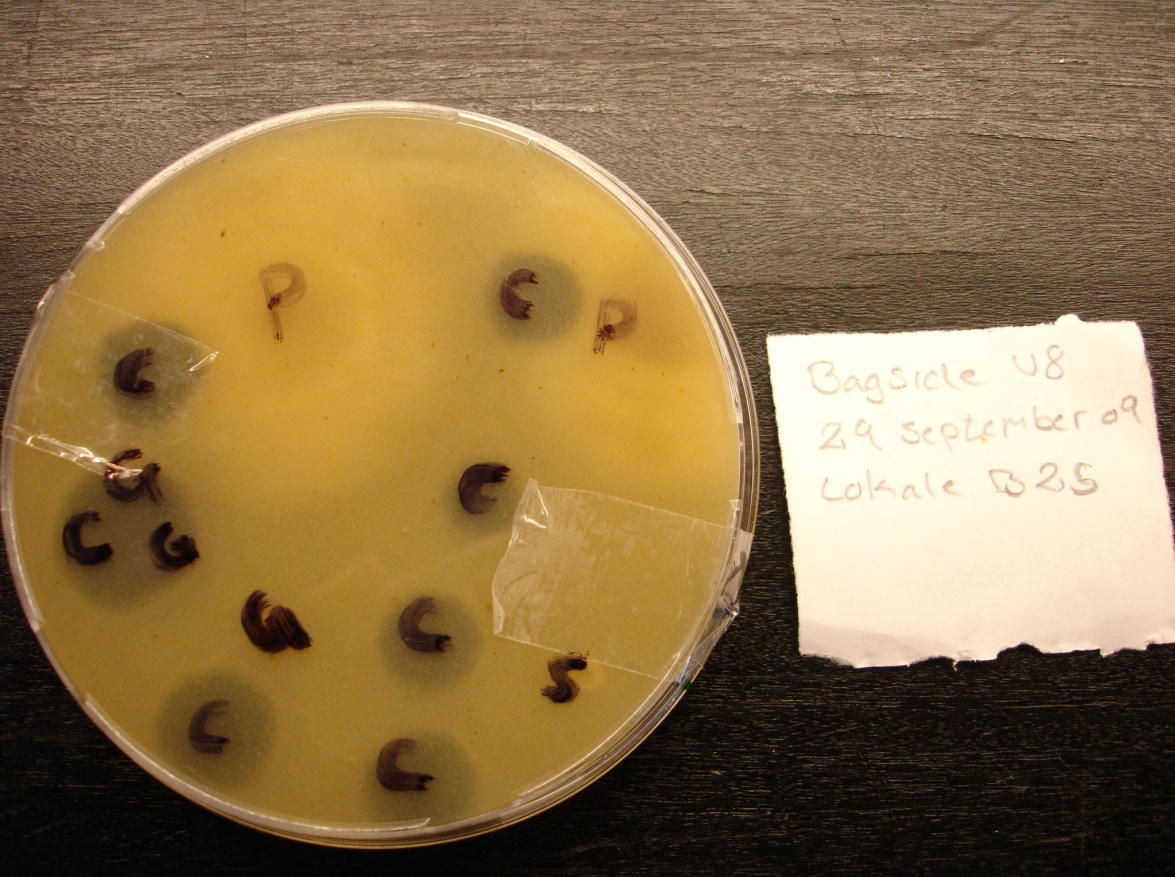 